
THE LEAF IS 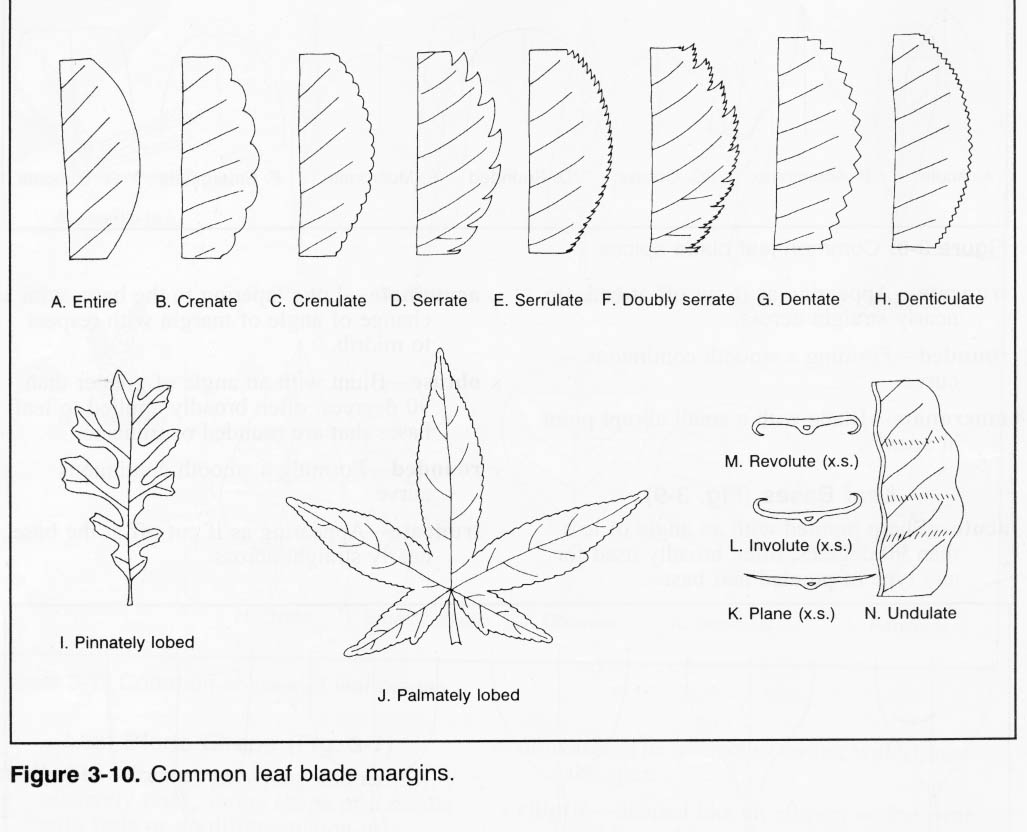 THE LEAF HAS GOT A ______________________ MARGIN ENTIREDENTATE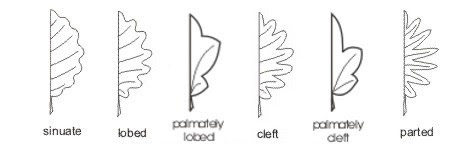 SERRATELOBED THE  LEAF IS A _______________ LEAF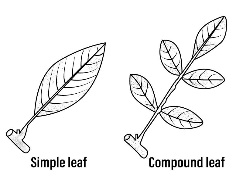 SIMPLE COMPOUND 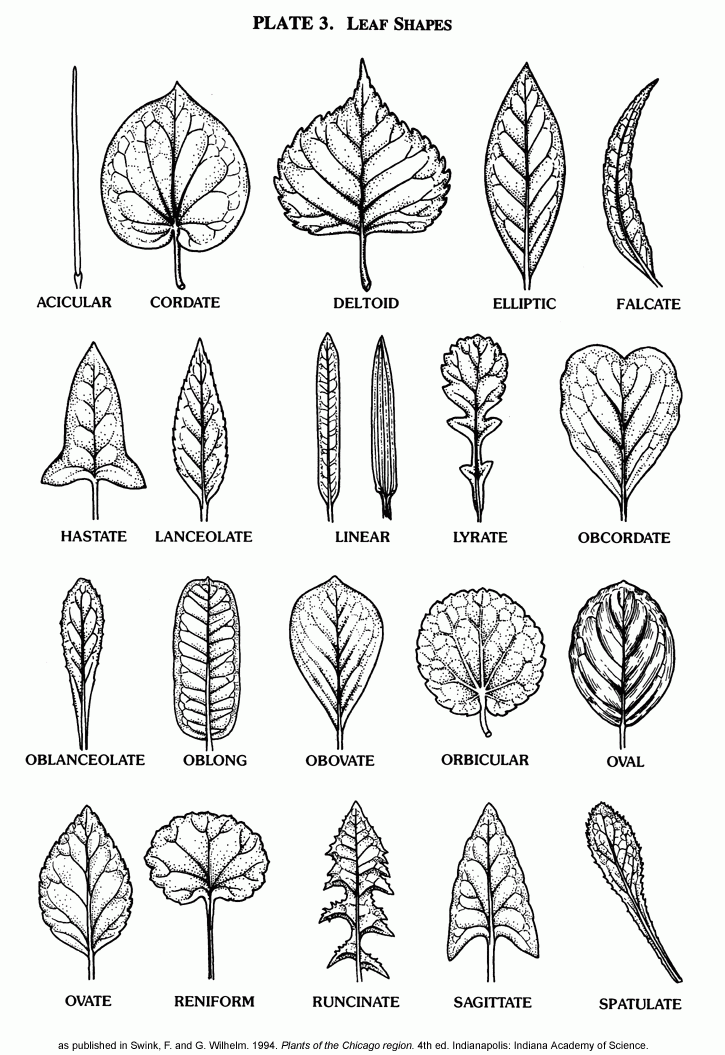 THE LEAF HAS GOT A ____________________________ SHAPEELLIPTICALOVATECORATELANCEOLATE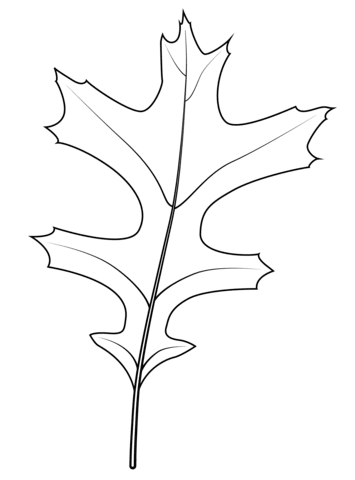 PINNATIFID